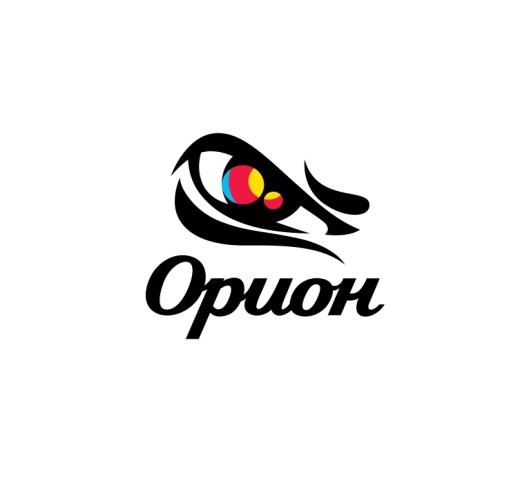 Календарь соревнований ССК «Орион» на зимний сезон 2015/16.**Дата и время соревнований могут быть изменены.   Уточнение информации по тел.: 8 (812) 995-38-45.Дата соревнованияВремя начала соревнования Название соревнованияФормат соревнованияМесто проведения08.11.1511:00Открытие зимнего сезона18м.+18м.+финалыУл. Курская, 2806.12.1511:00Зимний Чемпионат ССК «Орион»Круговые спарринги на 18м. + финалыУл. Курская, 2828.02.1511:00Зимний Кубок ССК «Орион»Круговые спарринги на 18м. + финалыУл. Курская, 2820.03.1611:00Закрытие зимнего сезона18м.+18м.+финалыУл. Курская, 28